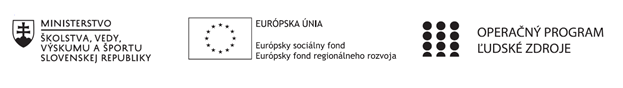 Správa o činnosti pedagogického klubu Príloha:Prezenčná listina zo stretnutia pedagogického klubuMgr. Daniela KurucováMgr. Miroslava MurgašováMgr. Katarína VrťováPríloha správy o činnosti pedagogického klubu                                                                                             PREZENČNÁ LISTINAMiesto konania stretnutia: ZŠ s MŠ Štefana MoysesaDátum konania stretnutia: 17.12.2020Trvanie stretnutia: 13.30 – 16.30Zoznam účastníkov/členov pedagogického klubu:Meno prizvaných odborníkov/iných účastníkov, ktorí nie sú členmi pedagogického klubu  a podpis/y:Prioritná osVzdelávanieŠpecifický cieľ1.1.1 Zvýšiť inkluzívnosť a rovnaký prístup ku
kvalitnému vzdelávaniu a zlepšiť výsledky a
kompetencie detí a žiakovPrijímateľZákladná škola s materskou školou Štefana Moysesa, Námestie Štefana Moysesa 23, 974 01 Banská BystricaNázov projektuZvýšenie kvality vzdelávania na Základná škola s materskou školou Štefana Moysesa v Banskej BystriciKód projektu  ITMS2014+312011T411Názov pedagogického klubu Pedagogický klub PRÍRODOVEDNÝCH PREDMETOVDátum stretnutia  pedagogického klubu17.12.2020Miesto stretnutia  pedagogického klubuZŠ s MŠ Štefana MoysesaMeno koordinátora pedagogického klubuMiroslava MurgašováOdkaz na webové sídlo zverejnenej správyhttps://zssm.edupage.org/Manažérske zhrnutie:krátka anotácia: Zasadnutie bolo zamerané na  prírodovednú gramotnosť kľúčové slová:gramotnosť žiakov, prírodovedná gramotnosť, Manažérske zhrnutie:krátka anotácia: Zasadnutie bolo zamerané na  prírodovednú gramotnosť kľúčové slová:gramotnosť žiakov, prírodovedná gramotnosť, Hlavné body, témy stretnutia, zhrnutie priebehu stretnutia: Výmena skúseností vyučujúcich prírodovedných predmetoch  Využitie edukačného portálu – Alf  Tvorba testov a učebných materiálov Vyučujúce II. stupňa porozprávali a vyhodnotili  klady a zápory dištančného vyučovania. Oboznámili kolegyne z I. stupňa s tým, na čo si treba dať pozor pri tomto type vyučovania v prípade, ak dôjde k uzatvoreniu obidvoch stupňov školy.Preskúšali si prácu na rôznych edukačných portáloch – alf. Hlavne sa chceli bližšie oboznámiť s portálom, ktorý im na predchádzajúcom stretnutí predstavila p. VrťováSpoločnými silami vypracovali svoje testy na prírodovedné predmety a hlavne tie, kde sú zahrnuté extrahodiny.Hlavné body, témy stretnutia, zhrnutie priebehu stretnutia: Výmena skúseností vyučujúcich prírodovedných predmetoch  Využitie edukačného portálu – Alf  Tvorba testov a učebných materiálov Vyučujúce II. stupňa porozprávali a vyhodnotili  klady a zápory dištančného vyučovania. Oboznámili kolegyne z I. stupňa s tým, na čo si treba dať pozor pri tomto type vyučovania v prípade, ak dôjde k uzatvoreniu obidvoch stupňov školy.Preskúšali si prácu na rôznych edukačných portáloch – alf. Hlavne sa chceli bližšie oboznámiť s portálom, ktorý im na predchádzajúcom stretnutí predstavila p. VrťováSpoločnými silami vypracovali svoje testy na prírodovedné predmety a hlavne tie, kde sú zahrnuté extrahodiny.Závery a odporúčania:Zasadnutie PK, konané dňa 17. 12. 2020            Schvaľuje – Berie na vedomie – klady a zápory dištančného vzdelávania          - Ukladá – používať vypracované testy na jednotlivých hodinách Závery a odporúčania:Zasadnutie PK, konané dňa 17. 12. 2020            Schvaľuje – Berie na vedomie – klady a zápory dištančného vzdelávania          - Ukladá – používať vypracované testy na jednotlivých hodinách Vypracoval (meno, priezvisko)Miroslava MurgašováDátum17.12.2020PodpisSchválil (meno, priezvisko)Mgr. Janka KrnáčováDátum17.12.2020PodpisPrioritná os:VzdelávanieŠpecifický cieľ:1.1.1 Zvýšiť inkluzívnosť a rovnaký prístup ku
kvalitnému vzdelávaniu a zlepšiť výsledky a
kompetencie detí a žiakovPrijímateľ:Základná škola s materskou školou Štefana Moysesa, Námestie Štefana Moysesa 23, 974 01 Banská BystricaNázov projektu:Zvýšenie kvality vzdelávania na Základná škola s materskou školou Štefana Moysesa v Banskej BystriciKód ITMS projektu:312011T411Názov pedagogického klubu:Pedagogický klub PRÍRODOVEDNÝCH PREDMETOVč.Meno a priezviskoPodpisInštitúcia1.Mgr. Miroslava MurgašováZŠ s MŠ Štefana Moysesa2.Mgr. Katarína VrťováZŠ s MŠ Štefana Moysesa3.Mgr. Daniela KurucováZŠ s MŠ Štefana Moysesa4.5.6.7.č.Meno a priezviskoPodpisInštitúcia1.2.3.